Groet,Rob Mighorst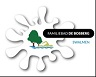 Penningmeester, secretaris, bestuurslid kassa en algemene zaken:Websitebeheer, Social media beheerSponsoring, Reclame, HorecaFamiliebad de Bosbergwww.familiebaddebosberg.nl